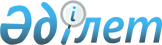 О внесении изменений и дополнения в решение Шемонаихинского районного маслихата от 24 декабря 2018 года № 32/2-VI "О бюджете Шемонаихинского района на 2019-2021 годы"
					
			Утративший силу
			
			
		
					Решение Шемонаихинского районного маслихата Восточно-Казахстанской области от 16 июля 2019 года № 42/2-VI. Зарегистрировано Департаментом юстиции Восточно-Казахстанской области 25 июля 2019 года № 6096. Утратило силу - решением Шемонаихинского районного маслихата Восточно-Казахстанской области от 26 декабря 2019 года № 48/2-VI
      Сноска. Утратило силу - решением Шемонаихинского районного маслихата Восточно-Казахстанской области от 26.12.2019 № 48/2-VI (вводится в действие с 01.01.2020).

      Примечание ИЗПИ.

      В тексте документа сохранена пунктуация и орфография оригинала.
      В соответствии со статьей 109 Бюджетного кодекса Республики Казахстан от 4 декабря 2008 года, подпунктом 1) пункта 1 статьи 6 Закона Республики Казахстан от 23 января 2001 года "О местном государственном управлении и самоуправлении в Республике Казахстан" Шемонаихинский районный маслихат РЕШИЛ:
      1. Внести в решение Шемонаихинского районного маслихата от 24 декабря 2018 года № 32/2-VI "О бюджете Шемонаихинского района на 2019-2021годы" (зарегистрировано в Реестре государственной регистрации нормативных правовых актов за № 5-19-201, опубликовано в Эталонном контрольном банке нормативных правовых актов Республики Казахстан в электронном виде 16 января 2019 года) следующие изменения и дополнение:
      пункт 1 изложить в следующей редакции:
      "1. Утвердить районный бюджет на 2019-2021 годы согласно приложениям 1, 2 и 3 соответственно, в том числе на 2019 год в следующих объемах:
      1) доходы – 5 115 315,7 тысяч тенге, в том числе:
      налоговые поступления – 1 639 901 тысяча тенге;
      неналоговые поступления – 11 158 тысяч тенге;
      поступления от продажи основного капитала – 41 738,6 тысяч тенге;
      поступления трансфертов – 3 422 518,1 тысяч тенге;
      2) затраты – 5 201 113,7 тысяч тенге;
      3) чистое бюджетное кредитование – 25 447 тысяч тенге, в том числе:
      бюджетные кредиты – 29 308 тысяч тенге;
       погашение бюджетных кредитов – 3 861 тысяча тенге;
      4) сальдо по операциям с финансовыми активами – - 37 088 тысяч тенге, в том числе:
      приобретение финансовых активов – 0 тенге;
      поступления от продажи финансовых активов государства – 37 088 тысяч тенге;
      5) дефицит (профицит) бюджета – - 74 157 тысяч тенге;
      6) финансирование дефицита (использование профицита) бюджета – 74 157 тысяч тенге, в том числе:
      поступление займов – 29 307,5 тысяч тенге;
      погашение займов – 3 861 тысяча тенге;
      используемые остатки бюджетных средств – 48 710,5 тысяч тенге.";
      дополнить пунктом 9-1:
      "9-1. Предусмотреть в районном бюджете на 2019 год целевые трансферты на развитие из областного бюджета в сумме 150 632 тысячи тенге.";
      пункт 10 изложить в следующей редакции:
      "10. Предусмотреть в районном бюджете на 2019 год целевые текущие трансферты из республиканского бюджета в сумме 878 758,5 тысяч тенге.";
      в пункте 12:
      подпункт 1) изложить в следующей редакции:
      "1) на услуги по обеспечению деятельности акима района в городе, города районного значения, поселка, села, сельского округа в сумме 67 995 тысяч тенге, согласно приложению 5;";
      приложения 1 и 5 к указанному решению изложить в новой редакции согласно приложениям 1 и 2 к настоящему решению.".
      2. Настоящее решение вводится в действие с 1 января 2019 года. Районный бюджет на 2019 год Распределение сумм на услуги по обеспечению деятельности акима района в городе, города районного значения, поселка, села, сельского округа
					© 2012. РГП на ПХВ «Институт законодательства и правовой информации Республики Казахстан» Министерства юстиции Республики Казахстан
				
      Председатель сессии

Г. Андронова

      Секретарь Шемонаихинского

      районного маслихата

А. Боровикова
Приложение 1 к решению 
Шемонаихинского 
районного маслихата 
от 16 июля 2019 года 
№ 42/2-VIПриложение 1 к решению 
Шемонаихинского 
районного маслихата 
от 24 декабря 2018 года 
№ 32/2-VI
Категория
Категория
Категория
Категория
Сумма (тысяч тенге)
Класс
Класс
Класс
Сумма (тысяч тенге)
Подкласс
Подкласс
Сумма (тысяч тенге)
Наименование
Сумма (тысяч тенге)
1.ДОХОДЫ
5 115 315,7
1
Налоговые поступления
1639901
01
Подоходный налог 
599739
2
Индивидуальный подоходный налог 
599739
03
Социальный налог
418461
1
Социальный налог
418461
04
Налоги на собственность 
488003
1
Налоги на имущество
468563
3
Земельный налог
1950
4
Налог на транспортные средства
14940
5
Единый земельный налог
2550
05
Внутренние налоги на товары, работы и услуги
121948
2
Акцизы
4445
3
Поступления за использование природных и других ресурсов
88893
4
Сборы за ведение предпринимательской и профессиональной деятельности
28120
5
Налог на игорный бизнес
490
08
Обязательные платежи, взимаемые за совершение юридически значимых действий и (или) выдачу документов уполномоченными на то государственными органами или должностными лицами
11750
1
Государственная пошлина
11750
2
Неналоговые поступления
11158
01
Доходы от государственной собственности
8685
5
Доходы от аренды имущества, находящегося в государственной собственности
5659
7
Вознаграждения по кредитам, выданным из государственного бюджета
26
9
Прочие доходы от государственной собственности
3000
04
Штрафы, пени, санкции, взыскания, налагаемые государственными учреждениями, финансируемыми из государственного бюджета, а также содержащимися и финансируемыми из бюджета (сметы расходов) Национального Банка Республики Казахстан
673
1
Штрафы, пени, санкции, взыскания, налагаемые государственными учреждениями, финансируемыми из государственного бюджета, а также содержащимися и финансируемыми из бюджета (сметы расходов) Национального Банка Республики Казахстан
673
06
Прочие неналоговые поступления
1800
1
Прочие неналоговые поступления
1800
3
Поступления от продажи основного капитала 
41738,6
01
Продажа государственного имущества, закрепленного за государственными учреждениями
8738,6
1
Продажа государственного имущества, закрепленного за государственными учреждениями
8738,6
03
Продажа земли и нематериальных активов
33000
1
Продажа земли
18000
2
Продажа нематериальных активов
15000
 4
Поступления трансфертов
3422518,1
01
Трансферты из нижестоящих органов государственного управления
561
3
Трансферты из бюджетов городов районного значения, сел, поселков, сельских округов
561
02
Трансферты из вышестоящих органов государственного управления
3421957,1
2
Трансферты из областного бюджета
3421957,1
Функциональная группа
Функциональная группа
Функциональная группа
Функциональная группа
Функциональная группа
Сумма (тысяч тенге)
Функциональная подгруппа
Функциональная подгруппа
Функциональная подгруппа
Функциональная подгруппа
Сумма (тысяч тенге)
Администратор бюджетных программ
Администратор бюджетных программ
Администратор бюджетных программ
Сумма (тысяч тенге)
Программа
Программа
Сумма (тысяч тенге)
Наименование
Сумма (тысяч тенге)
II. ЗАТРАТЫ
5 201113,7
01
Государственные услуги общего характера
463793,6
1
Представительные, исполнительные и другие органы, выполняющие общие функции государственного управления
213399
112
Аппарат маслихата района (города областного значения)
20043
001
Услуги по обеспечению деятельности маслихата района (города областного значения)
19853
003
Капитальные расходы государственного органа
190
122
Аппарат акима района (города областного значения)
123113
001
Услуги по обеспечению деятельности акима района (города областного значения)
110068
003
Капитальные расходы государственного органа
933
113
Целевые текущие трансферты из местных бюджетов
12112
123
Аппарат акима района в городе, города районного значения, поселка, села, сельского округа
70243
001
Услуги по обеспечению деятельности акима района в городе, города районного значения, поселка, села, сельского округа
67995
022
Капитальные расходы государственного органа
2248
2
Финансовая деятельность
26641
452
Отдел финансов района (города областного значения) 
26641
001
Услуги по реализации государственной политики в области исполнения бюджета и управления коммунальной собственностью района (города областного значения)
23332
003
Проведение оценки имущества в целях налогообложения
2109
010
Приватизация, управление коммунальным имуществом, постприватизационная деятельность и регулирование споров, связанных с этим
1200
5
Планирование и статистическая деятельность
21016,6
453
Отдел экономики и бюджетного планирования района (города областного значения)
21016,6
001
Услуги по реализации государственной политики в области формирования и развития экономической политики, системы государственного планирования
21016,6
9
Прочие государственные услуги общего характера
202737
458
Отдел жилищно-коммунального хозяйства, пассажирского транспорта и автомобильных дорог района (города областного значения)
201737
001
Услуги по реализации государственной политики на местном уровне в области жилищно-коммунального хозяйства, пассажирского транспорта и автомобильных дорог
23818
113
Целевые текущие трансферты из местных бюджетов
177919
472
Отдел строительства, архитектуры и градостроительства района (города областного значения)
1000
040
Развитие объектов государственных органов
1000
02
Оборона
43341,1
1
Военные нужды
12394
122
Аппарат акима района (города областного значения)
12394
005
Мероприятия в рамках исполнения всеобщей воинской обязанности
12394
2
Организация работы по чрезвычайным ситуациям
30947,1
122
Аппарат акима района (города областного значения)
30947,1
006
Предупреждение и ликвидация чрезвычайных ситуаций масштаба района (города областного значения)
30947,1
03
Общественный порядок, безопасность, правовая, судебная, уголовно- исполнительная деятельность
3007
9
Прочие услуги в области общественного порядка и безопасности
3007
458
Отдел жилищно- коммунального хозяйства, пассажирского транспорта и автомобильных дорог района (города областного значения)
3007
021
Обеспечение безопасности дорожного движения в населенных пунктах
3007
04
Образование
3014964
1
Дошкольное воспитание и обучение
88341
464
Отдел образования района (города областного значения)
88341
009
Обеспечение деятельности организаций дошкольного воспитания и обучения
15011
040
Реализация государственного образовательного заказа в дошкольных организациях образования
73330
2
Начальное, основное среднее и общее среднее образование
2719394
464
Отдел образования района (города областного значения)
2677659
003
Общеобразовательное обучение
2592599
006
Дополнительное образование для детей
85060
465
Отдел физической культуры и спорта района (города районного значения)
40735
017
Дополнительное образование для детей и юношества по спорту
40735
472
Отдел строительства, архитектуры и градостроительства района (города областного значения)
1000
022
Строительство и реконструкция объектов начального, основного среднего и общего среднего образования
1000
9
Прочие услуги в области образования
207229
464
Отдел образования района (города областного значения)
207229
001
Услуги по реализации государственной политики на местном уровне в области образования 
24535
005
Приобретение и доставка учебников, учебно-методических комплексов для государственных учреждений образования района (города областного значения)
62292
007
Проведение школьных олимпиад, внешкольных мероприятий и конкурсов районного (городского) масштаба
1482
015
Ежемесячная выплата денежных средств опекунам (попечителям) на содержание ребенка- сироты (детей-сирот), и ребенка (детей), оставшегося без попечения родителей
30783
023
Методическая работа
12895
067
Капитальные расходы подведомственных государственных учреждений и организаций
73042
068
Обеспечение повышения компьютерной грамотности населения
1382
113
Целевые текущие трансферты из местных бюджетов
818
06
Социальная помощь и социальное обеспечение
462776
1
Социальное обеспечение
74130
451
Отдел занятости и социальных программ района (города областного значения)
74130
005
Государственная адресная социальная помощь
74130
2
Социальная помощь
331468
451
Отдел занятости и социальных программ района (города областного значения)
331468
002
Программа занятости
126751
004
Оказание социальной помощи на приобретение топлива специалистам здравоохранения, образования, социального обеспечения, культуры, спорта и ветеринарии в сельской местности в соответствии с законодательством Республики Казахстан
14303
006
Оказание жилищной помощи
8130
007
Социальная помощь отдельным категориям нуждающихся граждан по решениям местных представительных органов
55617
010
Материальное обеспечение детей-инвалидов, воспитывающихся и обучающихся на дому
3433
014
Оказание социальной помощи нуждающимся гражданам на дому
70502
015
Территориальные центры социального обслуживания пенсионеров и инвалидов
9140
017
Обеспечение нуждающихся инвалидов обязательными гигиеническими средствами и предоставление услуг специалистами жестового языка, индивидуальными помощниками в соответствии с индивидуальной программой реабилитации инвалида
8449
023
Обеспечение деятельности центров занятости населения
35143
9
Прочие услуги в области социальной помощи и социального обеспечения
57178
451
Отдел занятости и социальных программ района (города областного значения)
57178
001
Услуги по реализации государственной политики на местном уровне в области обеспечения занятости и реализации социальных программ для населения
33501
011
Оплата услуг по зачислению, выплате и доставке пособий и других социальных выплат
3194
050
Обеспечение прав и улучшения качества жизни инвалидов в Республике Казахстан
20483
 07
Жилищно-коммунальное хозяйство
166363
1
Жилищное хозяйство
158632
472
Отдел строительства, архитектуры и градостроительства района (города областного значения)
158632
003
Проектирование и (или) строительство, реконструкция жилья коммунального жилищного фонда
8000
004
Проектирование, развитие и (или) обустройство инженерно коммуникационной инфраструктуры
150632
2
Коммунальное хозяйство
4913
123
Аппарат акима района в городе, города районного значения, поселка, села, сельского округа
413
014
Организация водоснабжения населенных пунктов
413
472
Отдел строительства, архитектуры и градостроительства района (города областного значения)
4500
006
Развитие системы водоснабжения и водоотведения
1000
058
Развитие системы водоснабжения и водоотведения в сельских населенных пунктах
3500
3
Благоустройство населенных пунктов
2818
123
Аппарат акима района в городе, города районного значения, поселка, села, сельского округа
1544
008
Освещение улиц в населенных пунктах
1344
011
Благоустройство и озеленение населенных пунктов 
200
458
Отдел жилищно- коммунального хозяйства, пассажирского транспорта и автомобильных дорог района (города областного значения)
1274
016
Обеспечение санитарии населенных пунктов
1274
08
Культура, спорт, туризм и информационное пространство
308119
1
Деятельность в области культуры
116483
455
Отдел культуры и развития языков района (города областного значения)
116483
003
Поддержка культурно-досуговой работы
116483
2
Спорт
62621
465
Отдел физической культуры и спорта района (города областного значения)
56415
001
Услуги по реализации государственной политики на местном уровне в сфере физической культуры и спорта
12729
005
Развитие массового спорта и национальных видов спорта
38086
006
Проведение спортивных соревнований на районном (города областного значения) уровне
625
007
Подготовка и участие членов сборных команд района (города областного значения) по различным видам спорта на областных спортивных соревнованиях
4975
472
Отдел строительства, архитектуры и градостроительства района (города областного значения)
6206
008
Развитие объектов спорта
6206
3
Информационное пространство
58923
455
Отдел культуры и развития языков района (города областного значения)
48467
006
Функционирование районных (городских) библиотек
39432
007
Развитие государственного языка и других языков народа Казахстана
9035
456
Отдел внутренней политики района (города областного значения)
10456
002
Услуги по проведению государственной информационной политики 
10456
9
Прочие услуги по организации культуры, спорта, туризма и информационного пространства
70092
455
Отдел культуры и развития языков района (города областного значения)
23033
001
Услуги по реализации государственной политики на местном уровне в области развития языков и культуры
22717
010
Капитальные расходы государственного органа
316
456
Отдел внутренней политики района (города областного значения)
47059
001
Услуги по реализации государственной политики на местном уровне в области информации, укрепления государственности и формирования социального оптимизма граждан
25897
003
Реализация мероприятий в сфере молодежной политики
20500
006
Капитальные расходы государственного органа
662
10
Сельское, водное, лесное, рыбное хозяйство, особо охраняемые природные территории, охрана окружающей среды и животного мира, земельные отношения
82055
1
Сельское хозяйство
62494
462
Отдел сельского хозяйства района (города областного значения)
17297
001
Услуги по реализации государственной политики на местном уровне в сфере сельского хозяйства
17297
473
Отдел ветеринарии района (города областного значения)
45197
001
Услуги по реализации государственной политики на местном уровне в сфере ветеринарии
12801
003
Капитальные расходы государственного органа
247
007 
Организация отлова и уничтожения бродячих собак и кошек
2080
009
Проведение ветеринарных мероприятий по энзоотическим болезням животных
154
010
Проведение мероприятий по идентификации сельскохозяйственных животных
1053
011
Проведение противоэпизоотических мероприятий
27417
047
Возмещение владельцам стоимости обезвреженных (обеззараженных) и переработанных без изъятия животных, продукции и сырья животного происхождения, представляющих опасность для здоровья животных и человека
1445
6
Земельные отношения
14991
463
Отдел земельных отношений района (города областного значения) 
14991
001
Услуги по реализации государственной политики в области регулирования земельных отношений на территории района (города областного значения)
13979
006
Землеустройство, проводимое при установлении границ районов, городов областного значения, районного значения, сельских округов, поселков, сел
1012
9
Прочие услуги в области сельского, водного, лесного, рыбного хозяйства, охраны окружающей среды и земельных отношений
4570
453
Отдел экономики и бюджетного планирования района (города областного значения)
4570
099
Реализация мер по оказанию социальной поддержки специалистов
4570
11
Промышленность, архитектурная, градостроительная и строительная деятельность
20461
2
Архитектурная, градостроительная и строительная деятельность
20461
472
Отдел строительства, архитектуры и градостроительства района (города областного значения)
20461
001
Услуги по реализации государственной политики в области строительства, архитектуры и градостроительства на местном уровне
20461
12
Транспорт и коммуникации
61162
1
Автомобильный транспорт
57162
123
Аппарат акима района в городе, города районного значения, поселка, села, сельского округа
6700
013
Обеспечение функционирования автомобильных дорог в городах районного значения, поселках, селах, сельских округах
6700
458
Отдел жилищно- коммунального хозяйства, пассажирского транспорта и автомобильных дорог района (города областного значения)
50462
023
Обеспечение функционирования автомобильных дорог
50462
9
Прочие услуги в сфере транспорта и коммуникаций
4000
458
Отдел жилищно- коммунального хозяйства, пассажирского транспорта и автомобильных дорог района (города областного значения)
4000
037
Субсидирование пассажирских перевозок по социально значимым городским (сельским), пригородным и внутрирайонным сообщениям
4000
13
Прочие
65708
3
Поддержка предпринимательской деятельности и защита конкуренции
11609
469
Отдел предпринимательства района (города областного значения)
11609
001
Услуги по реализации государственной политики на местном уровне в области развития предпринимательства
11409
004
Капитальные расходы государственного органа
200
9
Прочие
54099
452
Отдел финансов района (города областного значения)
54099
012
Резерв местного исполнительного органа района (города областного значения)
3329
026
Целевые текущие трансферты районным (городов областного значения) бюджетам на повышение заработной платы отдельных категорий гражданских служащих, работников организаций, содержащихся за счет средств государственного бюджета, работников казенных предприятий
41097
066
Целевые текущие трансферты бюджетам города районного значения, села, поселка, сельского округа на повышение заработной платы отдельных категорий административных государственных служащих
9673
14
Обслуживание долга
31,6
1
Обслуживание долга
31,6
452
Отдел финансов района (города областного значения)
31,6
013
Обслуживание долга местных исполнительных органов по выплате вознаграждений и иных платежей по займам из областного бюджета
31,6
15
Трансферты
509332,4
1
Трансферты
509332,4
452
Отдел финансов района (города областного значения)
509332,4
006
Возврат неиспользованных (недоиспользованных) целевых трансфертов
578,4
024
Целевые текущие трансферты из нижестоящего бюджета на компенсацию потерь вышестоящего бюджета в связи с изменением законодательства
178812
038
Субвенция
314428
051
Трансферты органам местного самоуправления
15514
III. Чистое бюджетное кредитование
25447
Бюджетные кредиты
29308
10
Сельское, водное, лесное, рыбное хозяйство, особо охраняемые природные территории, охрана окружающей среды и животного мира, земельные отношения
29308
9
Прочие услуги в области сельского, водного, лесного, рыбного хозяйства, охраны окружающей среды и земельных отношений
29308
453
Отдел экономики и бюджетного планирования района (города областного значения)
29308
006
Бюджетные кредиты для реализации мер социальной поддержки специалистов
29308
5
Погашение бюджетных кредитов
3861
01
Погашение бюджетных кредитов
3861
1
Погашение бюджетных кредитов, выданных из государственного бюджета
3861
IV. Сальдо по операциям с финансовыми активами
-37088
Приобретение финансовых активов
0
Поступления от продажи финансовых активов государства
37088
V. Дефицит (профицит) бюджета
-74157
VI. Финансирование дефицита (использование профицита) бюджета
74157
7
Поступление займов
29307,5
01
Внутренние государственные займы
29307,5
2
Договоры займа
29307,5
16
Погашение займов
3861
1
Погашение займов
3861
452
Отдел финансов района (города областного значения)
3861
008
Погашение долга местного исполнительного органа перед вышестоящим бюджетом
3861
8
Используемые остатки бюджетных средств
48710,5
01
Остатки бюджетных средств
48710,5
1
Свободные остатки бюджетных средств
48710,5Приложение 2 к решению 
Шемонаихинского 
районного маслихата 
от 16 июля 2019 года 
№ 42/2-VIПриложение 5 к решению 
Шемонаихинского 
районного маслихата 
от 24 декабря 2018 года 
№ 32/2-VI
№ п/п
Наименование
программа 123001 (тысяч тенге)
1
ГУ "Аппарат акима Волчанского сельского округа"
17175
2
ГУ "Аппарат акима Октябрьского сельского округа"
18632
3
ГУ "Аппарат акима Разинского сельского округа"
14912
4
ГУ "Аппарат акима Каменевского сельского округа"
17276
Итого
67995